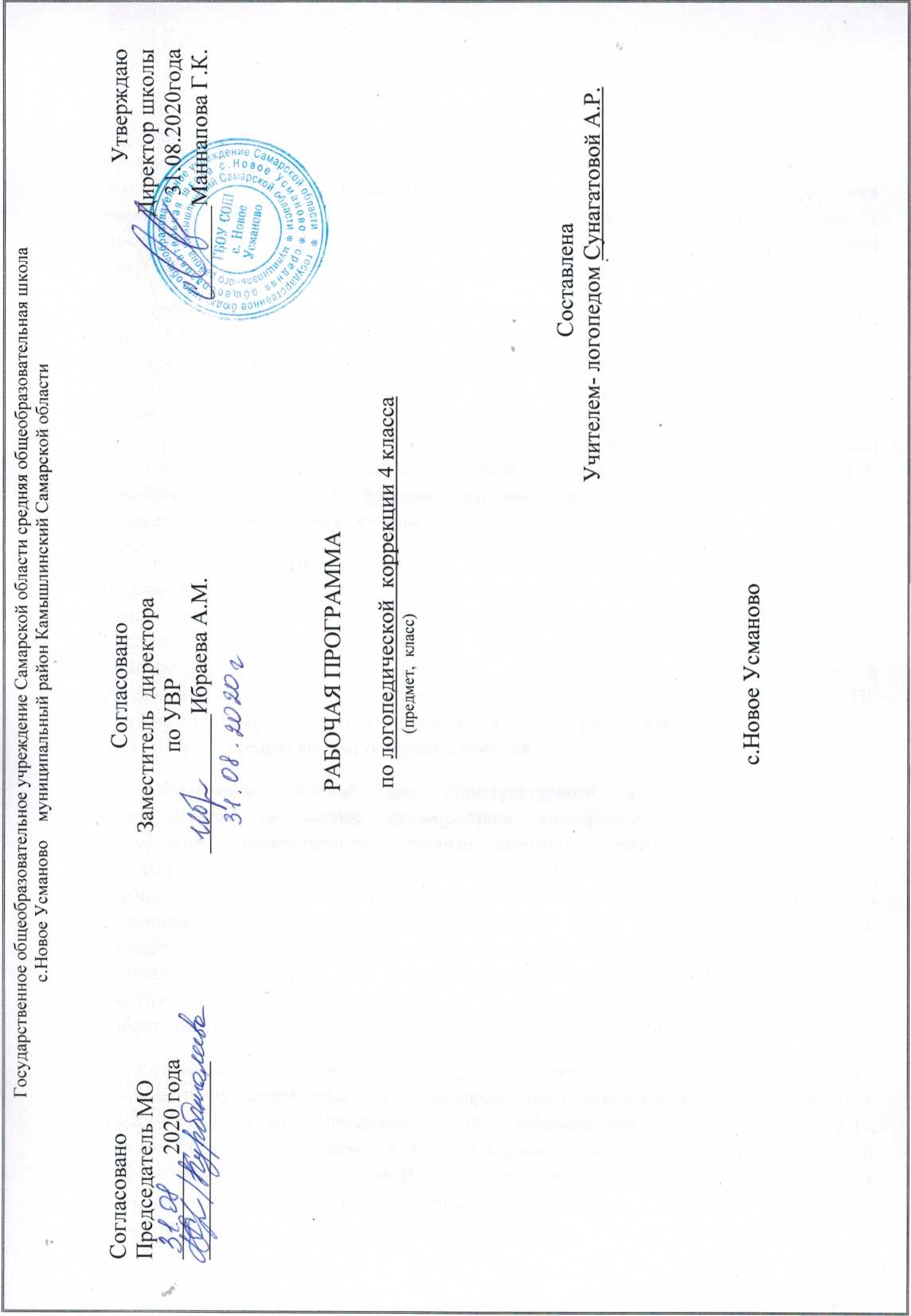 Пояснительная запискаВ  последнее  время  наблюдается  рост  различных  отклонений психического  развития,  в  том  числе  и  задержка  психического  развития (вариант  7.2),  которая  проявляется,  прежде  всего,  в  замедлении  темпа психического  развития.  При  поступлении  в  школу  у  детей  с  ЗПР обнаруживается  недостаточность  общего  запаса  знаний,  ограниченность представлений  об  окружающем  мире,  незрелость  мыслительных  процессов, недостаточная целенаправленность интеллектуальной деятельности, быстрая ее  пресыщаемость, преобладание игровых интересов.Рабочая программа разработана в соответствии с требованиями ФГОС НОО с ОВЗ,  ПрАООП  обучающихся  с  ЗПР  (вариант  7.2)  и  является  обязательным для  реализации  и  относится  к  коррекционно-развивающей  области. Инновационные  для  содержания  образования  обучающихся  с  ЗПР  курсы коррекционно-развивающей  области  разрабатывались  с  опорой  на имеющиеся  диагностические  материалы,  адаптированные  программы  и методические  разработки.  В  области  логопедии  таковыми  являются  работы Г.В. Чиркиной,  О.Е. Грибовой, Р.И. Лалаевой, О.А. Ишимовой, О.И. Азовой и  другими  авторами,  на  их  методические  позиции  и  конкретные рекомендации к обучению школьников с ЗПР.У  детей с ЗПР (вариант 7.2) отмечаются различные нарушения устной и  письменной  речи.  Поэтому  необходима  организация  целенаправленного коррекционно-развивающего  процесса,  предполагающего  коррекцию  не только познавательной, но и речевой деятельности. Содержание программы базируется на принципах дифференцированного и  деятельностного  подхода.  Деятельностный  подход  в  образовании  строится на  признании  того,  что  развитие  личности  обучающихся  с  ЗПР  младшего школьного  возраста  определяется  характером  организации  доступной  им деятельности (предметно-практической и учебной).Обеспечение  условий  для  общекультурного  и  личностного  развития предполагается  на  основе  формирования  универсальных  учебных  действий. Выделяются  соответствующие  учебным  предметам  критерии  оценки проявлений  сформированности  коммуникативных,  познавательных, регулятивных универсальных учебных действий, а также конкретизированы личностные  результаты  образования,  что  в  полной  мере  соотносится  с формированием  сферы  жизненной  компетенции.  Сущность дифференцированного подхода в наибольшей мере отражается в вариативности логопедических занятий. Она заключается в выборе форм работы с ребенком в зависимости от степени выраженности логопедических  проблем  и  уровня  сформированности  познавательной деятельности и системы произвольной регуляции.Логопедическая  программа,  представленная  в  данных  методических рекомендациях,  разработана  с  использованием  рекомендаций  ведущих специалистов  в  области  логопедии  Козыревой  Л.М.,  Ефименковой  Л.Н.,Мисаренко  Г.Г.,  Садовниковой  И.Н.,  Лалаевой  Р.И.,  Коноваленко  В.В., Коноваленко С.В., Тикуновой Л.И., Игнатьевой Т.В., Лопухиной И.С. и с опорой  на  общеобразовательную  программу  начальной  школы  (1-4)  по русскому языку.Основная  цель  программы  -  создание  специальных  условий  для развития  и социальной адаптации обучающихся с особыми образовательными потребностями  в  соответствии  с  их  реальными  возможностями,  исходя  из особенностей  их  развития  и  образовательных  потребностей,  а  также  их сверстников.1)  Развитие ученика как личности, полноценно владеющей устной и письменной речью2)  Оказание  комплексной  психолого-социально-педагогической  помощи  и поддержки  обучающимся  с  ограниченными  возможностями  здоровья  и  их родителям (законным представителям)3)  Социальная  адаптация  детей  с  ограниченными  возможностями  здоровья посредством  индивидуализации  и  дифференциации  образовательного процесса.4)  Формирование социальной компетентности обучающихся.5)  Освоение  обучающимися  базового  уровня  знаний  по  изучаемым предметам,  формирование  межпредметных  понятий  в  соответствии  с требованиями государственного образовательного стандарта.6)  Формирование общей культуры.Задачи программыОсновными задачами являются:1) Создание условий для освоения образовательной программы всеми обучающимися:- организация развивающей предметной среды;-создание атмосферы эмоционального комфорта, формирование взаимоотношений сотрудничества и принятия; - формирование позитивной, социально-направленной учебной мотивации;-применение адекватных возможностям и потребностям обучающихся современных технологий, методов, форм организации образовательного процесса; - адаптация содержания учебного материала, выделение необходимого и достаточного для освоения ребенком с ОВЗ;- адаптация имеющихся или разработка необходимых учебных и дидактических материалов и др.2) Создание условий для адаптации обучающихся с ОВЗ в группе сверстников, школьном сообществе:- организация занятий с использованием интерактивных форм деятельности обучающихся; - организация внеклассной работы, направленной на раскрытие творческого потенциала каждого обучающегося, реализацию его потребности в самовыражении, участии в жизни класса, образовательной организации; -  формирование  запроса  на  методическую  и  психолого-педагогическую поддержку  как  со  стороны  специалистов  школы,  так  и  со  стороны социальных партнеров;-  организация взаимодействия с родителями в духе сотрудничества и разделения ответственности.-  оказание  в  соответствии  с  рекомендациями  психолого-медико-педагогической комиссии каждому обучающемуся с тяжелыми нарушениями речи.Логопедическая характеристика обучающихся с ЗПР (вариант 7.2)Обучающиеся с ЗПР (вариант 7.2) — это дети, имеющее недостатки в психологическом  развитии,  подтвержденные  ПМПК  и  препятствующие получению образования без создания специальных условий.Категория обучающихся с ЗПР – наиболее многочисленная среди детей с ограниченными возможностями здоровья (ОВЗ) и неоднородная по составу группа школьников. Среди причин возникновения ЗПР могут фигурировать органическая  и/или  функциональная  недостаточность  центральной  нервной системы,  конституциональные  факторы,  хронические  соматические заболевания,  неблагоприятные  условия  воспитания,  психическая  и социальная  депривация.  Подобное  разнообразие  этиологических  факторов обусловливает  значительный  диапазон  выраженности  нарушений  —  от состояний,  приближающихся  к  уровню  возрастной  нормы,  до  состояний, требующих отграничения от умственной отсталости.Все  обучающиеся  с  ЗПР  испытывают  в  той  или  иной  степени выраженные  затруднения  в  усвоении  учебных  программ,  обусловленные недостаточными  познавательными  способностями,  специфическими расстройствами психологического развития (школьных навыков, речи и др.), нарушениями  в  организации  деятельности  и/или  поведения.  Общими  для всех обучающихся с ЗПР являются в разной степени выраженные недостатки в  формировании  высших  психических  функций,  замедленный  темп  либо неравномерное  становление  познавательной  деятельности,  трудности произвольной саморегуляции. Достаточно часто у обучающихся отмечаются нарушения  речевой  и  мелкой  ручной  моторики,  зрительного  восприятия  и пространственной  ориентировки,  умственной  работоспособности  и эмоциональной сферы. Уровень психического развития поступающего в школу ребѐнка с ЗПР зависит не только от характера и степени выраженности первичного (как правило, биологического по своей природе) нарушения, но и от качества предшествующего обучения и воспитания (раннего и дошкольного). Различие  структуры  нарушения  коррекционного  развития  у обучающихся  с  ЗПР  определяет  необходимость  многообразия  специальной поддержки  в  получении  образования  и  самих  образовательных  маршрутов, соответствующих  возможностям  и  потребностям  обучающихся  с  ЗПР  и направленных  на  преодоление  существующих  ограничений  в  получении образования,  вызванных  тяжестью  нарушения  психического  развития  и неспособностью  обучающегося  к  освоению  образования,  сопоставимого  по срокам с образованием здоровых сверстников.Логопедическая  программа  (вариант  7.2)  адресована  обучающимся  с ЗПР, которые характеризуются уровнем развития несколько ниже возрастной нормы,  отставание  может  проявляться  в  целом  или  локально  в  отдельных функциях  (замедленный  темп  либо  неравномерное  становление познавательной  деятельности).  Отмечаются  нарушения  внимания,  памяти, восприятия и др. познавательных процессов, умственной работоспособности и  целенаправленности деятельности, в той или иной степени затрудняющие усвоение школьных норм и школьную адаптацию в целом. Произвольность, самоконтроль,  саморегуляция  в  поведении  и  деятельности,  как  правило, сформированы  недостаточно.  Обучаемость  удовлетворительная,  но  часто избирательная  и  неустойчивая,  зависящая  от  уровня  сложности  и субъективной привлекательности вида деятельности, а также от актуального эмоционального  состояния. Возможна неадаптивность поведения, связанная как  с  недостаточным  пониманием  социальных  норм,  так  и  с  нарушением эмоциональной регуляции, гиперактивностью.Особые образовательные потребности обучающихся с ЗПРК  общим потребностям с ОВЗ относятся:-получение специальной помощи средствами образования сразу же после выявления первичного нарушения развития;-обязательность непрерывности коррекционно-развивающего процесса, реализуемого,  как  через  содержание  предметных  областей,  так  и  в процессе индивидуальной работы;- психологическое сопровождение, направленное на установление взаимодействия семьи и образовательной организации;- постепенное расширение образовательного пространства, выходящего за пределы образовательной организации.Для обучающихся с ЗПР, осваивающих АООП НОО (вариант 7.2), характерны следующие специфические образовательные потребности: -  обеспечение  особой  пространственной  и  временной  организации образовательной  среды  с  учетом  функционального  состояния центральной  нервной  системы  (ЦНС)  и  нейродинамики  психических процессов  обучающихся  с  ЗПР  (быстрой  истощаемости,  низкой работоспособности, пониженного общего тонуса и др.);-  гибкое  варьирование  организации  процесса  обучения  путем расширения/сокращения содержания отдельных предметных областей, изменения  количества  учебных  часов  и  использования соответствующих методик и технологий;- упрощение системы учебно-познавательных задач, решаемых в процессе образования;- организация процесса обучения с учетом специфики усвоения знаний, умений  и  навыков обучающимися с  ЗПР  («пошаговом»  предъявлении материала,  дозированной  помощи  взрослого,  использовании специальных  методов,  приемов  и  средств,  способствующих  как общему развитию обучающегося, так и компенсации индивидуальных недостатков развития);- наглядно-действенный характер содержания образования;- развитие познавательной деятельности обучающихся с ЗПР как основы компенсации, коррекции и профилактики нарушений;-  обеспечение  непрерывного  контроля  над  становлением  учебно-познавательной  деятельности  обучающегося,  продолжающегося  до достижения уровня, позволяющего справляться с учебными заданиями самостоятельно;-  постоянная  помощь  в  осмыслении  и  расширении  контекста усваиваемых  знаний,  в  закреплении  и  совершенствовании  освоенных умений;- специальное обучение «переносу» сформированных знаний и умений в новые ситуации взаимодействия с действительностью;- необходимость постоянной актуализации знаний, умений и одобряемых обществом норм поведения;-  постоянное стимулирование познавательной активности, побуждение интереса к себе, окружающему предметному и социальному миру;- использование преимущественно позитивных средств стимуляции деятельности и поведения;-  комплексное  сопровождение,  гарантирующее  получение необходимого  лечения,  направленного  на  улучшение  деятельности ЦНС  и  на  коррекцию  поведения,  а  также  специальная психокоррекционная  помощь,  направленная  на  компенсацию дефицитов эмоционального развития и формирование осознанной саморегуляции познавательной деятельности и поведения;-  специальная  психокоррекционная  помощь,  направленная  на формирование  способности  к  самостоятельной  организации собственной  деятельности  и  осознанию  возникающих  трудностей, формирование умения запрашивать и использовать помощь взрослого;-  развитие  и  отработка  средств  коммуникации,  приемов конструктивного  общения  и  взаимодействия  (с  членами  семьи,  со сверстниками,  с  взрослыми),  формирование  навыков  социально одобряемого  поведения,  максимальное  расширение  социальных контактов;-  обеспечение  взаимодействия  семьи  и  образовательного  учреждения (организация  сотрудничества  с  родителями,  активизация  ресурсов семьи для формирования социально активной позиции, нравственных и общекультурных ценностей).Только  удовлетворяя  особые  образовательные  потребности обучающегося  с  ЗПР,  можно  открыть  ему  путь  к  получению  качественного образования.Целевой компонент программы:Программа рассчитана на детей с ЗПР (вариант 7.2), имеющих ОНР IIIIV уровня. Результаты освоения адаптированной образовательной программы начального  общего  образования  обучающимися  с  ОВЗ  оцениваются  как итоговые  на  момент  завершения  начального  общего  образования.  Освоение индивидуальной  (адаптированной)  образовательной  программы  начального общего  образования  обеспечивает  достижение  обучающимися  с  тяжелыми нарушениями  речи  трех  видов  результатов:  личностных, метапредметных  и предметных.Личностные  и  метапредметные  результаты  освоения  адаптированной основной  образовательной  программы  начального  общего  образования  для всех  предметных  областей  и  специальных  курсов  являются  общими  и заключаются в следующем:личностные  результаты  начального  общего  образования  включают индивидуально-личностные  качества  и  социальные  компетенции обучающегося, включающие:-овладение жизненной компетенцией, обеспечивающей готовность к вхождению обучающегося в более сложную социальную среду, социально значимые ценностные установки обучающихся, социальные компетенции, личностные качества;Личностные  результаты  освоения  индивидуальной  адаптированной образовательной  программы  начального  общего  образования  должны отражать: -  сформированность основ российской гражданской идентичности;-  воспитание патриотизма, чувства гордости за свою Родину, российский народ, национальные свершения, открытия, победы;-  уважительное отношение к России, родному краю, своей семье, истории, культуре, природе нашей страны, ее современной жизни;-  осознание своей этнической и национальной принадлежности;-  осознание целостности окружающего мира в его органичном единстве и разнообразии природы, народов, культур и религий;-  принятие и освоение социальной роли обучающегося, формирование и развитие мотивации учебной деятельности;-  принятие  и  освоение  социальной  роли  обучающегося,  формирование  и развитие  мотивации  учебной  деятельности,  включая  социальные,  учебно-познавательные мотивы;-  овладение навыками коммуникации и принятыми ритуалами социального взаимодействия, в том числе с использованием информационных технологий;-  овладение навыком самооценки, умением анализировать свои действия и управлять ими;-  развитие адекватных представлений о собственных возможностях и ограничениях, о насущно необходимом жизнеобеспечении;- овладение социально-бытовыми умениями, используемыми в повседневной жизни;-  владение навыками сотрудничества со взрослыми и сверстниками в различных ситуациях;-  развитие самостоятельности и личной ответственности за свои поступки;-  умение сотрудничать с товарищами в процессе коллективной деятельности; Метапредметные результаты освоения программы включают освоенные обучающимися универсальные учебные действия (познавательные, регулятивные и коммуникативные), обеспечивающие овладение ключевыми компетенциями, составляющими основу умения учиться, и межпредметными знаниями, способность решать учебные и жизненные задачи и готовность к овладению в дальнейшем ООП основного общего образования, которые отражают:-  овладение способностью понимать цели и задачи решения типовых учебных и практических задач;-  умение  планировать,  контролировать  и  оценивать  учебные  действия  в соответствии  с  поставленной  задачей;  умение  видеть  и  исправлять  свои ошибки;-  умение работать по плану;-  овладение  логическими  действиями  сравнения,  анализа,  синтеза, обобщения,  классификации,  установлением  аналогий  и  причинно-следственных связей, построением рассуждений, умением фиксировать свои наблюдения и действовать разными способами (словесными, практическими, знаковыми, графическими); - умение использовать различные способы поиска (в справочных источниках и  открытом  учебном  информационном  пространстве  сети  Интернет),  в  том числе умение вводить текст с помощью клавиатуры, калькулятора.-  овладение  базовыми  предметными  и  межпредметными  понятиями, отражающими  существенные  связи  и  отношения  между  объектами  и процессами;-  овладение  навыками  смыслового  чтения  доступных  по  содержанию  и объему  художественных  текстов  в  соответствии  с  целями  и  задачами, осознанно  строить  речевое  высказывание  в  соответствии  с  задачами коммуникации и составлять тексты в устной и письменной формах;-  умение пользоваться словарями, справочниками, энциклопедиями;-  умение задавать вопросы;-  умение осуществлять информационную, познавательную и практическую деятельность с использованием различных средств информации и коммуникации (включая пособия на электронных носителях, обучающие программы, цифровые образовательные ресурсы, мультимедийные презентации, работу с интерактивной доской и т.п.);-  умение понимать причины успеха/неуспеха учебной деятельности и способность конструктивно действовать в ситуациях неуспеха;-  продуктивное сотрудничество (общение, взаимодействие) со сверстниками при решении различных учебных задач;-  умение  договариваться  о  распределении  функций  и  ролей  в  совместной деятельности, осуществлять взаимный контроль в совместной деятельности, адекватно оценивать собственное поведение и поведение окружающих;-  использование речи для регуляции своих действий; построения монологического высказывания;-  умение работать с учебной книгой;-  готовность слушать собеседника и вести диалог, признавать возможность существования различных точек зрения и права каждого иметь свою. Предметные результаты освоения индивидуальной адаптированной образовательной программы начального общего образования обучающихся с ОВЗ, включающие освоенные обучающимися знания и умения, специфичные для каждой образовательной области, готовность их применения, представлены в рабочих программах учебных предметов.Условия реализации программыСоздание всеобъемлющих условий для получения образования детьми с  учетом  их  психофизических  особенностей  следует  рассматривать  в качестве основной задачи в области реализации права на образование детей с ограниченными возможностями здоровья.Наиболее  обобщенно  требования  к  условиям  получения  образования детьми  с  ОВЗ  отражены  в  Федеральном  государственном  образовательном стандарте. В нем говорится о том, что надо дать интегральное (обобщенное) описание совокупности условий, необходимых для реализации соответствующих образовательных программ, структурированное по сферам ресурсного  обеспечения.  К  этим  сферам  относят  кадровые,  материально-технические и иные условия.Интегративным  результатом  реализации  указанных  условий  должно быть  создание  комфортной  развивающей  образовательной  среды  для обучающихся  с  ОВЗ,  их  родителей  (законных  представителей),  духовно-нравственное и социальное развитие обучающихся;В  целях  обеспечения  реализации  адаптированной  образовательной программы начального общего образования обучающихся с ЗПР, вариант 7.2 в  образовательной  организации  для  участников  образовательного  процесса должны создаваться условия, обеспечивающие возможность:-  достижения  планируемых  результатов  освоения  программы коррекционной  работы  и  адаптированной  основной  образовательной программы  начального  общего  образования  всеми  обучающимися;  -выявления и развития способностей обучающихся через систему внеклассной  и  внеучебной  деятельности,  организацию  общественно-полезной  деятельности,  в  том  числе,  с  использованием  возможностей образовательных организаций дополнительного образования детей.Характерным  отличием  программы  логопедической  коррекции является  введение  подготовительного  этапа  по  коррекции  и  развитию следующего:-  положительной мотивации, устойчивого познавательного интереса к логопедическим занятиям;-  значимости правильного письма в обыденной жизни человека;-  познавательной деятельности (мыслительных операций, памяти, внимания, воображения, пространственно-временных представлений);-  графомоторного навыка и мелкой моторики;-  саморегуляции  и  самоконтроля  (данный  этап  имеет  первостепенное значение  в  коррекции  дисграфии  и  дислексии  детей  с  ЗПР,  т.к.  на  первый план  в  нарушении  развития  у  данной  категории  детей  выходит неспособность  контролировать  свою  деятельность  и  управлять  своим поведением);-  поведенческой и эмоционально – волевой сферы.Содержательный компонентДанная  программа  предназначена  для  индивидуальной  или  групповой логопедической работы с учащимися, имеющими ЗПР, вариант 7.2 с 1-го по 4 классы, испытывающих трудности формирования устной и письменной речи (письма и чтения). Программа рассчитана на 2 часа в неделю.4 классЦель:Предупреждение неуспеваемости, обусловленной различными нарушениями устной и письменной речи.Задачи:1.  Расширить  и  уточнить  словарный  запас  учащихся  как  путѐм  накопления новых  слов,  являющихся  различными  частями  речи,  так  и  за  счѐт  умения активно пользоваться различными способами словообразования;2.  Совершенствовать навыки усвоения морфологического состава слова;3.  Уточнить значение используемых синтаксических конструкций: развивать и  совершенствовать  грамматическое  оформление  речи  путем  овладения детьми  словосочетаниями,  связью  слов  в  предложении,  моделями предложений различных синтаксических конструкций;4.  Учить  устанавливать  логику  (связность,  последовательность),  точное  и четкое  формулирование  мысли  в  процессе  подготовки  связного высказывания, отбор языковых средств, адекватных смысловой концепции.Состав слова (10 часов)Состав  слова.  Корень  как  главная  часть  слова.  Суффикс.  Уменьшительно-ласкательные суффиксы. Суффиксы профессий. Суффиксы прилагательных. Приставка.  Приставки  пространственного  значения.  Приставки  временного значения. Многозначные приставки. Окончание.Безударные гласные (4 часа)Безударные гласные. Определение безударного гласного в корне, требующего проверки. Выделение слов с безударным гласным. Слова – антонимы.Согласные звуки и буквы (4 часа)Согласные  звуки  и  буквы.  Парные  согласные.  Согласные  звуки  и  буквы. Оглушение  звонких  согласных  в  середине  слова.  Оглушение  звонких согласных в конце слова.Словосочетания и предложения (4 часа)Словосочетание и предложение. Выделение словосочетаний из предложений. Составление предложений из словосочетаний.Согласование (4 часа)Согласование. Согласование слов в числе. Согласование слов в роде.Словоизменение прилагательных (4 часа)Согласование  имени  существительного  с  именем  прилагательным  в  роде. Согласование  имен  прилагательных  с  именами  существительными  по падежам.Словоизменение глаголов (4 часа)Настоящее  время  глаголов.  Согласование  глаголов  с  именами существительными  в  числе.  Прошедшее  время  глаголов.  Согласование глаголов с именами существительными в роде.Предлоги и приставки (4 часа)Соотнесение  предлогов  и  глагольных  приставок.  Слова  –  синонимы. Раздельное  написание  глаголов  с  предлогами,  слитное  написание  с приставками. Дифференциация предлогов и приставок. Управление. Словоизменение имен существительных по падежам  (14часов)Слова,  отвечающие  на  вопросы  Кто?  Что?  (именительный  падеж).  Слова, отвечающие на вопросы Кого? Чего? (родительный падеж). Слова, отвечающие  на  вопросы  Кому?  Чему?  (дательный  падеж).  Слова, отвечающие на вопросы Кого? Что? (винительный падеж). Родительный или винительный?  Слова,  отвечающие  на  вопросы  Кем?  Чем?  (творительный падеж). Слова, отвечающие на вопросы О ком? О чем? (предложный падеж). Множественное  число  имен  существительных.  Именительный  падеж. Родительный  падеж.  Дательный  падеж.  Винительный  падеж.  Творительный падеж. Предложный падеж. Закрепление падежных форм в словосочетаниях и  предложениях.Части речи (4 часа)Понятие  о  подлежащем  и  сказуемом  как  частях  речи.  Составление предложений  по  вопросам  и  опорным  словосочетаниям.  Понятие  о второстепенных  членах  предложения.  Подбор  прилагательных  к  словам  – предметам.Связь слов в словосочетаниях и предложениях (4 часа)Связь  слов  в  словосочетаниях.  Разбор  словосочетаний.  Определение значения.  Составление  предложений  по  картинкам.  Простые  предложения. Составление  предложений  по  картинкам.  Сложные  предложения. Распространение и сокращение. Восстановление деформированного текста.Связная речь (8 часов)Составление  рассказа  из  предложений,  данных  вразбивку.  Составление рассказа по его началу. Составление рассказа по данному концу. Составление вступления  и  заключения  к  рассказу.  Составление  рассказа  по  данному плану. Использование лексических тем:«Растения и животный мир». «Транспорт». Уточнение знаний о транспорте города. «Перелетные птицы».«Мебель».«Дикие животные». «Профессии и инструменты».«Жилища животных». Знакомство с жилищами животных, обитающих в наших лесах.«Зимние зарисовки».«Дикие и домашние животные».Основные требования к знаниям и умениям к концу 4 класса:Учащиеся должны знать:изученные части речи и их признаки; признаки главных и второстепенных членов предложения; морфологический состав слова.Учащиеся должны уметь:активно пользоваться различными способами словообразования; владеть навыками усвоения морфологического состава слова; владеть словосочетаниями, связью слов в предложении, моделями предложений различных синтаксических конструкций; устанавливать логику (связность, последовательность), точно и четко формулировать мысли в процессе подготовки связного высказывания; составлять план текста.Тематическое планирование для обучающихся 4 классов с ЗПР (вариант 7.2) (2 часа в неделю, 68 часов)По  окончании  периода  обучения  (учебный  год)  производится  оценка достижений  обучающегося  -  динамики  его  развития,  освоения образовательной  программы,  адаптации  в  группе  сверстников,  школьном коллективе.  Так  же  предполагается  анализ  динамики  и  эффективности работы учителя и специалистов психолого-педагогического сопровождения. По результатам всех заключений происходит корректировка учебного плана на следующий учебный период.Список использованной литературы1.  Бабкина,  Н.В.  Интеллектуальное  развитие  младших  школьников  с задержкой психического развития: пособие для школьного  психолога [Текст] / Н.В. Бабкина. – М.: Школьная Пресса, 2006.2.  Балаева, В.И. О системе планирования психокоррекционной работы с детьми с нарушениями речи // Школьный логопед. – 2007.3.  Блинова, Л.Н. Диагностика и коррекция в образовании детей с задержкой психического  развития:  учеб.пособие  [Текст]  /  Л.Н.  Блинова  –  М.  :  Изд-во НЦ ЭНАС, 2001.4.  Вильшанская,  А.Д.  Взаимодействие  специалистов  школьного  психолого-медико-педагогического консилиума в системе коррекционно-развивающего обучения  [Текст]  /  А.Д.  Вильшанская  //  Воспитание  и  обучение  детей  с нарушениями развития. – 2006.5.  Ефименкова О.В.Коррекция устной и письменной речи у учащихся начальных классов: пособие для логопеда. М.,1991.6.  Жуков,  В.И.  Опыт  и  проблемы  жизнеустройства  детей-сирот  и  детей, оставшихся  без  попечительства,  в  современных  условиях  [Текст]  /  В.И. Жуков – М. : Изд-во РГСУ, 2009.ТемаКоличество часовКоррекционная цельСостав слова101. Состав слова. Коренькак главная часть слова.2Развивать зрительноевосприятие2.Суффиксы.Уменьшительно-ласкательныесуффиксы.2Развивать мыслительные операции3. Суффиксыпрофессий. Суффиксыприлагательных.2Развивать слуховое внимание4. Приставкипространственного ивременного значения.2Развивать зрительноевосприятие5.  Окончание   2Развиватьфонематический слухБезударные гласные  46.Определениебезударного гласного вкорне, требующегопроверки.2  Развивать функции самоконтроля7.Выделение слов сбезударными гласными.Слова-антонимы.2Развивать зрительноевосприятиеСогласные звуки ибуквы4 8.Парные согласные.Оглушение звонкихсогласных в концеслова.2Развивать слуховое внимание  9.Оглушение звонкихсогласных в серединеслова.2  Развивать фонематический слухСловосочетания ипредложения410.Выделениесловосочетаний изпредложений.2Развитие мыслительных операций11.Составлениепредложений изсловосочетаний.2  ФормироватькоммуникативныенавыкиСогласование  412.Согласование слов вчисле. 2Формироватькоммуникативныенавыки13. Согласование слов в роде.2РазвиватьмыслительныеоперацииСловоизменениеприлагательных4 14. Согласование именисуществительного с именемприлагательным в роде.  2Развивать функциисамоконтроля 15. Согласование имѐнприлагательных с именамисуществительными по падежам.2ФормироватькоммуникативныенавыкиСловоизменениеглаголов4 16.Согласованиеглаголов с именамисуществительными вчисле.2  Развивать фонематический слух17. Согласованиеглаголов с именамисуществительными вроде.2  Развитие слуховоговниманияПредлоги и приставки  418. Раздельное   написание глаголов с  предлогами, слитное     написание с2Формироватькоммуникативныенавыки 19. Дифференциацияпредлогов и приставок.2Развивать мыслительныеоперацииУправление. Словоизменение имѐнсуществительных по падежам1420. Слова, отвечающиена вопросы Кто? Что?(именительный падеж).2Развивать функциисамоконтроля21 . Слова, отвечающиена вопросы Кого? Чего?(родительный падеж).2  Развиватьмыслительныеоперации22. Слова, отвечающиена вопросы Кому?Чему? (дательныйпадеж).2  Формироватькоммуникативныенавыки23. Слова, отвечающиена вопросы Кого? Что?(винительный падеж).2  Развиватьмыслительныеоперации24. Слова, отвечающиена вопросы Кем? Чем?(творительный падеж).2Развиватьмыслительныеоперации25. Слова, отвечающиена вопросы О ком? Очем? (предложныйпадеж).2Развиватьмыслительныеоперации26. Закреплениепадежных форм всловосочетаниях ипредложениях.  2Развивать функциисамоконтроляЧасти речи  427. Понятие о подлежащем исказуемом как частях речи. Составление предложений по вопросам и опорнымсловосочетаниям.2 Развиватьмыслительныеоперации28. Понятие о второстепенных членах предложения. Подбор прилагательных к словам – предметам.2ФормироватькоммуникативныенавыкиСвязь слов в словосочетаниях и предложениях429. Связь слов в словосочетаниях. Разбор словосочетаний. Определение  значения. Составление предложений по картинкам. Простые  предложения. 2Развивать зрительноевосприятие30. Сложные предложения.Распространение и сокращение. Восстановление  деформированного текста.2 РазвиватьмыслительныеоперацииСвязная речь8 31. Составление рассказа изпредложений, данныхвразбивку. 2Развивать функциисамоконтроля32. Составление рассказа по его началу. 2Формироватькоммуникативныенавыки33. Составление    2Формировать  рассказ по данному концу. коммуникативныенавыки34. Составление рассказа по данному плану.2ФормироватькоммуникативныенавыкиВсего  68 часов